РОССИЙСКАЯ     ФЕДЕРАЦИЯГОСУДАРСТВЕННОЕ   БЮДЖЕТНОЕ УЧРЕЖДЕНИЕ   ЗДРАВООХРАНЕНИЯСТАРОПОЛТАВСКАЯ    ЦЕНТРАЛЬНАЯ  РАЙОННАЯ БОЛЬНИЦА	ПРИКАЗ	  « 03 » июля  2018 г.                                                                                     № 230-ОД                                                            		Старая Полтавка«Об организации  посещения палат отделения анестезиологии и реанимации ГБУЗ «Старополтавская ЦРБ» близкими родственниками пациентов»Во исполнении приказа комитета здравоохранения Волгоградской области № 1896 от 27.06.2018г. «Об организации  посещения отделения реанимации и интенсивной терапии близкими родственниками пациентов».ПРИКАЗЫВАЮОрганизовать доступ посетителей в палаты отделения анестезиологии и  реанимации ГБУЗ «Старополтавская ЦРБ» в соответствии с приложением 1 к настоящему приказу.Утвердить правила посещения родственниками пациентов в палате отделения анестезиологии и реанимации ГБУЗ «Старополтавская ЦРБ» в соответствии приложением 2 к настоящему приказу.Утвердить памятку для посетителей  родственников больного, находящегося  в палате отделения  анестезиологии и реанимации ГБУЗ «Старополтавская ЦРБ»  в соответствии приложением 3 к настоящему приказу.Назначить заведующего отделением анестезиологии и реанимации Жукова Ю.Ю. ответственным за организацию доступа родственников  в палату отделения анестезиологии и реанимации  ГБУЗ «Старополтавская ЦРБ».Информировать родственников о правилах посещения пациентов в палате отделения анестезиологии реанимации ГБУЗ «Старополтавская ЦРБ» путем размещения информационно-методического материала на стендах перед входом в палату реанимации и интенсивной терапии, приемном покое, на официальном сайте. Контроль  за исполнением настоящего приказа возложить на заместителя главного врача по лечебной работе Лукьянову Е.В.Главный врач                                                                                                С.А.ШевченкоИсп. Лукьянова Е.В.Рассылка: приказы по ОД             ПРИЛОЖЕНИЕ 1                    к приказу ГБУЗ «Старополтавская ЦРБ»         от 03.07.2018 г. № 230-ОДАлгоритм организации доступа посетителей в палату отделения анестезиологии и реанимации ГБУЗ «Старополтавская ЦРБ»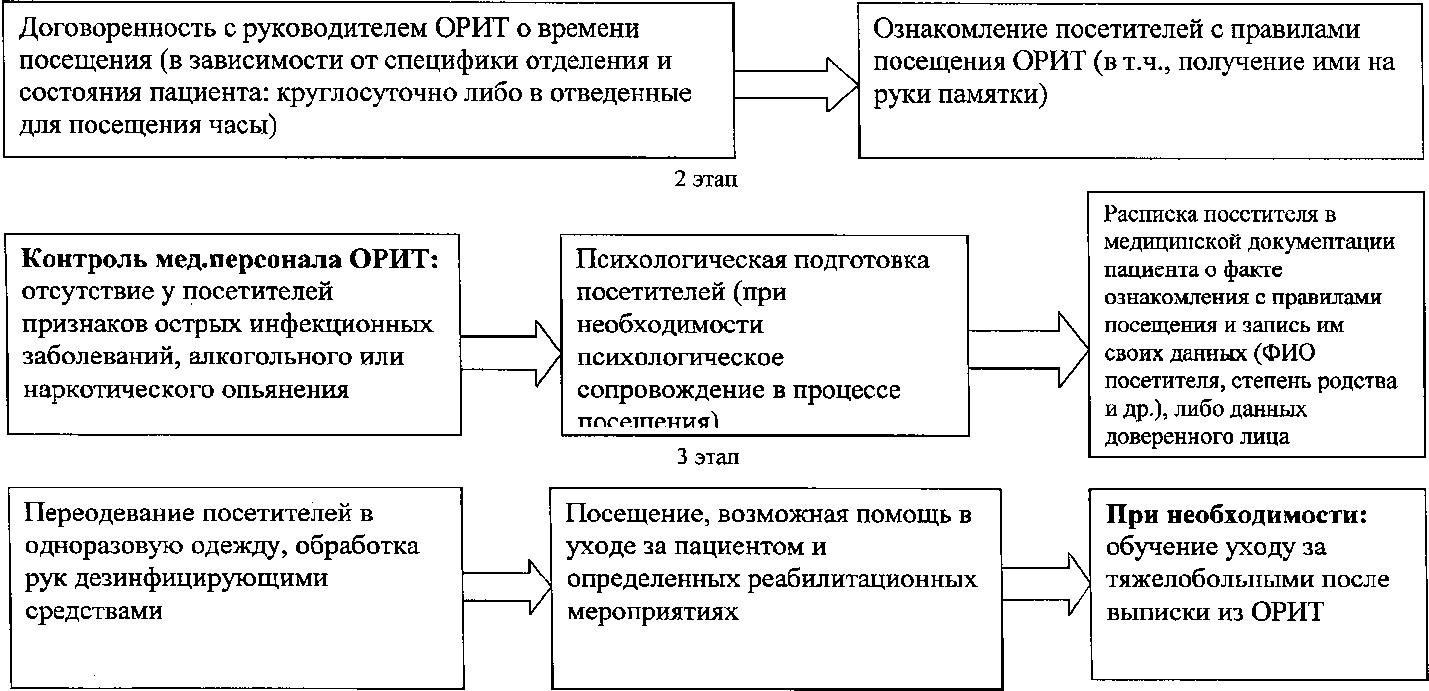 ПРИЛОЖЕНИЕ 2                    к приказу ГБУЗ «Старополтавская ЦРБ»                  от 03.07.2018 г. № 230-ОДПравила посещения родственниками пациентов в палате отделения анестезиологии и реанимации ГБУЗ «Старополтавская ЦРБ»Посещения родственниками пациентов палаты реанимации и интенсивной терапии разрешается при выполнении следующих условий:Родственники не должны иметь признаков острых инфекционных заболеваний (повышенной температуры, проявлений респираторной инфекции, диареи). Медицинские справки об отсутствии заболеваний не требуются.Перед посещением медицинскому персоналу необходимо провести с родственниками краткую беседу для разъяснения необходимости сообщить врачу о наличии у них каких-либо инфекционных заболеваний, психологически подготовить к тому, что посетитель увидит в палате.Перед посещением палаты посетитель должен снять верхнюю одежду, надеть бахилы, халат, маску, шапочку, тщательно вымыть руки. Мобильный телефон и другие электронные устройства должны быть выключены.Посетители в состоянии алкогольного (наркотического) опьянения в палату не допускаются.Посетитель обязуется соблюдать тишину, не затруднять оказание медицинской помощи другим пациентам, выполнять указания медицинского персонала, не прикасаться к медицинским приборам.Не разрешается посещать пациентов детям в возрасте до 14 лет.Одновременно разрешается находиться в палате не более, чем двум посетителям.Посещения родственников не разрешаются во время проведения в палате инвазивных манипуляций (интубация трахеи, катетеризация сосудов, перевязки и т.п.), проведения сердечно-легочной реанимации.Родственники могут оказывать помощь медицинскому персоналу в уходе за пациентом и поддержании чистоты в палате только по личному желанию и после подробного инструктажа.В соответствии с Федеральным законом № 323 ФЗ, медицинскому персоналу следует обеспечить защиту прав всех пациентов, находящихся в палате  реанимации и интенсивной терапии(защита персональной информации, соблюдение охранительного режима, оказание своевременной помощи).ПРИЛОЖЕНИЕ 3                    к приказу ГБУЗ «Старополтавская ЦРБ»                  от 03.07.2018 г. № 230-ОДПамятка для родственников больного, находящегося  в палате отделения  анестезиологии и реанимации ГБУЗ «Старополтавская ЦРБ»  Уважаемый посетитель!Ваш родственник находится в нашем отделении в тяжелом состоянии, мы оказываем ему всю необходимую помощь. Перед посещением родственника просим Вас внимательно ознакомиться с этой памяткой. Все требования, которые мы предъявляем к посетителям нашего отделения, продиктованы исключительно заботой о безопасности и комфорте пациентов, находящихся в отделении.Ваш родственник болен, его организм сейчас особенно восприимчив к инфекции. Поэтому если у Вас имеются какие-либо признаки заразных заболеваний (насморк, кашель, боль в горле, недомогание, повышение температуры, сыпь, кишечные расстройства) не заходите в отделение - это крайне опасно для Вашего родственника и других пациентов в отделении. Сообщите медицинскому персоналу о наличии у Вас каких-либо заболеваний для решения вопроса о том, не представляют ли они угрозу для Вашего родственника.Перед посещением ОРИТ надо снять верхнюю одежду, надеть бахилы, халат, маску, шапочку, тщательно вымыть руки.В ОРИТ не допускаются посетители, находящиеся в алкогольном (наркотическом) опьянении.В палате ОРИТ могут находится одновременно не более 2-х родственников, дети до 14 лет к посещению в ОРИТ не допускаются.В отделении следует соблюдать тишину, не брать с собой мобильных и электронных устройств (или выключить их), не прикасаться к приборам и медицинскому оборудованию, общаться с Вашим родственником тихо, не нарушать охранительный режим отделения, не подходить и не разговаривать с другими пациентами ОРИТ, неукоснительно выполнять указания медицинского персонала, не затруднять оказание медицинской помощи другим больным.Вам следует покинуть ОРИТ в случае необходимости проведения в палате инвазивных манипуляций. Вас об этом попросят медицинские работники.Посетители, не являющиеся прямыми родственниками пациента, допускаются в ОРИТ только в сопровождении близкого родственника (отца, матери, жены, мужа, взрослых детей).С памяткой ознакомился. Обязуюсь выполнять указанные в ней требования.Ф.И.О. ____________________________________Подпись________________Степень родства с пациентом (подчеркнуть) отец мать сын дочь муж женаиное ___________________________________________________________Дата «______»___________________ 2018г.